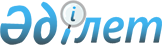 О предоставлении информации при выпуске международных облигаций
					
			Утративший силу
			
			
		
					Постановление Директората Национальной комиссии Республики Казахстан по ценным бумагам от 15 апреля 1998 года N 60. Зарегистрировано в Министерстве юстиции Республики Казахстан 25.05.1998 г. за N 535. Утратило силу - постановлением НКЦБ РК от 20 марта 2000 г. N 580 ~V001117



          Примечание. См. постановление НКЦБ от 20.11.98г. N 197  
 V980682_ 
 .




          В целях регулирования процессов по выпуску международных облигаций 
организациями-резидентами Республики Казахстан (далее именуемыми 
"Эмитенты") Директорат Национальной комиссии постановляет:




          1. Определить следующие понятия, используемые в настоящем 
Постановлении:                  




          базисный пункт - минимальный показатель, используемый для 
характеристики изменения дохода по облигациям. Равен одной сотой процента 
от дохода;




          валютные ценности - как это определено статьей 1 закона Республики
Казахстан "О валютном регулировании" от 24 декабря 1996 года;




          международная облигация - (еврооблигация, "янкибонд", "самурай бонд" и
иная) облигация, условия выпуска и размещения которой не регулируются
законодательством Республики Казахстан;




          Национальная комиссия - Национальная комиссия Республики Казахстан по
ценным бумагам;




          нерезидент Республики Казахстан - как это определено статьей 1 закона
Республики Казахстан "О валютном регулировании" от 24 декабря 1996 года;




          резидент Республики Казахстан - как это определено статьей 1 закона
Республики Казахстан "О валютном регулировании" от 24 декабря 1996 года;




          спрэд - разница в базисных пунктах между доходностью по международным
облигациям и государственным ценным бумагам страны валюты выпуска с
аналогичным сроком обращения.




          2. Установить следующий порядок предоставления информации эмитентами:




          1) выпуск международных облигаций может быть осуществлен только после 
уведомления об этом Национальной комиссии;




          2) к вышеуказанному уведомлению должны прилагаться:




          - копия решения (выписки из протокола) общего собрания акционеров 
эмитента о выпуске международных облигаций либо иного органа, 
уполномоченного на принятие такого решения;




          - информационное письмо с указанием предполагаемой суммы выпуска 
международных облигаций, их предполагаемого срока погашения, наименования
(ий) ведущего(их) менеджера(ов) выпуска и иных существенных условий 
выпуска, которые считает необходимым сообщить эмитент;




          - для банков второго уровня: копия лицензии Национального Банка 
Республики Казахстан на эмиссию данных ценных бумаг;




          - при использовании в целях выпуска международных облигаций 
организации-нерезидента Республики Казахстан, участником которой является 
эмитент (так называемого "Специального предприятия" - Special Purpose 
Vehicle (SРV)): копия лицензии Национального Банка Республики Казахстан на 
осуществление валютной операции, связанной с движением капитала и 
предусматривающей переход (перемещение) валютных ценностей от резидентов в 
пользу нерезидентов, а именно на участие эмитента в уставном капитале 
Специального предприятия;




          - письменное подтверждение фондовой биржи, созданной и действующей
в соответствии с законодательством Республики Казахстан, о включении 
ранее выпущенных эмитентом эмиссионных ценных бумаг в официальный 
список данной фондовой биржи (данная часть включена постановлением 
Директората Национальной комиссии от 20 ноября 1998 года N 197-1).
<*>



          Сноска. Подпункт 2 пункта 2 - с дополнениями, внесенными 
постановлением Директората НКЦБ РК от 20.11.98г. N 197-1  
 V980685_ 
 .




          3) в течение 15 дней по окончании размещения международных облигаций 
Национальной комиссии должны быть предоставлены:




          - проспект эмиссии международных облигаций ("Циркуляр");




          - отчет об итогах выпуска и размещения международных облигаций, 
включающих в себя информацию о стране выпуска, валюте выпуска, сумме 
выпуска, размере купона (при купонной форме облигаций) или размере 
дисконта (при дисконтной форме облигаций), сроке погашения облигаций, 




спрэде на момент размещения и на момент подачи данного отчета;
     - список андеррайтеров выпуска или инвесторов - покупателей 
международных облигаций.       
     3. Контроль за исполнением настоящего Постановления возложить на 
Управление корпоративных финансов центрального аппарата Национальной 
комиссии.                  
     
     Председатель
     
      
      


					© 2012. РГП на ПХВ «Институт законодательства и правовой информации Республики Казахстан» Министерства юстиции Республики Казахстан
				